ANEXO 2QUADRO DE RANQUEAMENTO DOS COMPONENTES CURRICULARES CONTEMPLADOS COM BOLSA E MONITORIA VOLUNTÁRIACURSO:___________________________________________________________Resultado do Ranqueamento das disciplinas do Curso _____________para recebimento de bolsa, sendo as demais voluntárias. 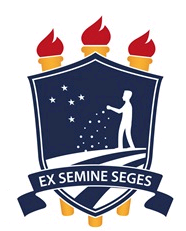 UNIVERSIDADE FEDERAL RURAL DE PERNAMBUCOPRÓ-REITORIA DE ENSINO DE GRADUAÇÃOCOORDENAÇÃO GERAL DE CURSOS DE GRADUAÇÃOPROGRAMA DE MONITORIACOMPONENTES DO PROCESSO SELETIVO DE MONITORIACOMPONENTES DO PROCESSO SELETIVO DE MONITORIACOMPONENTES DO PROCESSO SELETIVO DE MONITORIAOrdem do ranqueamentoComponente Curricular (com código)Professor01 (bolsa)02 (voluntária)03(voluntária)04(voluntária)05(voluntária)06(voluntária)07(voluntária)08(voluntária)09(voluntária)10(voluntária)